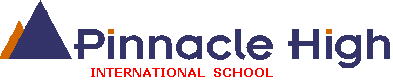                                SEMESTER-IISubject: ICT				                                        Grade: KS3Name ______________________	Marks:  40     Roll no-_____________________Q1.Fill in the blanks:										5.     1. Opening and closing tags are required in _________________________ tags.     2.____________ tag is used to insert an image.     3.__________________ tag is used to create an unordered list in HTML.     4. The text Box with multiple lines can be created by using _______________ tag.      5._________________attribute of the frame tag attaches the default URL.Q2. Give the full forms and the attributes of the following tags.			5. 1.<OL>tag ______________________________________________________________2.<UL> tag__________________________________________________________________3.<TD>tag__________________________________________________________________4.<TR>tag__________________________________________________________________.5.<TH>tag__________________________________________________________________.Q3. Name the attributes used for the given instructions:					4.The attribute that gives a name to a frame-______________________.The attribute that specifies the scroll information for the frame.-_________________.
The attribute that specifies whether the frame border is to be set or not_____________.The attributes that defines the number of columns in a frameset-_______________.Q4.How do you create the following elements in an HTML form? Name the tag with its	4. attributes.     1. Password________________________________________________________.     2. Submit -________________________________________________________.    3. Checkbox-_______________________________________________________.    4. Radio Button-______________________________________________________.Q5.Give the tag and the attributes of the following instructions.			4.     1. To describe the web page as the HTML document.-________________________.     2. To give title ’My web page’.-______________________________________.     3. The text ‘Friends Forever’ should be in bold and italics.-____________________. 4. Insert small size image ‘My friends.bmp on the left side.______________________.Q6.Give the difference between the following:						8.Src and name attribute of a <FRAME>tag__________________________________________________________________________________________________________________________________________________________________________________________________________________________________________________________________________________________________________________________________________________________________________________________________________________________________________      2. Submit button and reset button__________________________________________________________________________________________________________________________________________________________________________________________________________________________________________________________________________________________________________________________________________________________________________________________________________________________________________3. <TH>tag and <TD>Tag__________________________________________________________________________________________________________________________________________________________________________________________________________________________________________________________________________________________________________________________________________________________________________________________________________________________________________4. <SUB>tag and <SUP>tag________________________________________________________________________________________________________________________________________________________________________________________________________________________________________________________________________________________________________________________________________________________________________________________________________________________________________Q7. Answer the following question.								10.How can you set the border width and color of a frame?__________________________________________________________________________________________________________________________________________________________________________________________________________________________________________________________________________________________________________________________________________________________________________________________________________________________________________________________________________________________________________What are forms? How do you create forms in HTML?____________________________________________________________________________________________________________________________________________________________________________________________________________________________________________________________________________________________________________________________________________________________________________________________________________________________________What are the attributes of the ordered list tag?____________________________________________________________________________________________________________________________________________________________________________________________________________________________________________________________________________________________________________________________________________________________________________________________________________________________________        4.What are hyperlinks? Give example.___________________________________________________________________________________________________________________________________________________________________________________________________________________________________________________________________________________________________________________________________________________________________5. What are the HTML elements?___________________________________________________________________________________________________________________________________________________________________________________________________________________________________________________________________________________________________________________________________________________________________